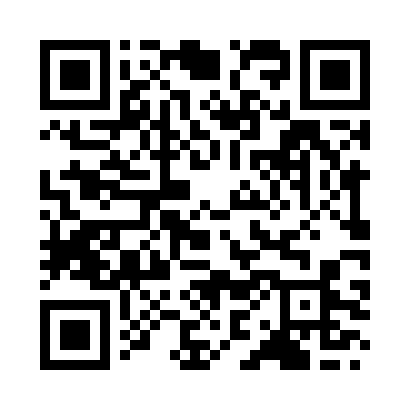 Prayer times for Kalyan, Maharashtra, IndiaMon 1 Apr 2024 - Tue 30 Apr 2024High Latitude Method: One Seventh RulePrayer Calculation Method: University of Islamic SciencesAsar Calculation Method: HanafiPrayer times provided by https://www.salahtimes.comDateDayFajrSunriseDhuhrAsrMaghribIsha1Mon5:186:3112:415:076:528:052Tue5:176:3012:415:076:528:053Wed5:166:3012:415:076:528:064Thu5:156:2912:405:066:528:065Fri5:146:2812:405:066:538:076Sat5:136:2712:405:066:538:077Sun5:126:2612:405:066:538:078Mon5:116:2512:395:066:538:089Tue5:106:2512:395:066:548:0810Wed5:096:2412:395:066:548:0811Thu5:096:2312:385:066:548:0912Fri5:086:2212:385:066:548:0913Sat5:076:2212:385:066:558:0914Sun5:066:2112:385:066:558:1015Mon5:056:2012:375:066:558:1016Tue5:046:1912:375:066:558:1117Wed5:036:1812:375:066:568:1118Thu5:026:1812:375:056:568:1219Fri5:016:1712:375:056:568:1220Sat5:016:1612:365:056:578:1221Sun5:006:1612:365:056:578:1322Mon4:596:1512:365:056:578:1323Tue4:586:1412:365:056:588:1424Wed4:576:1412:365:056:588:1425Thu4:566:1312:355:056:588:1526Fri4:566:1212:355:056:598:1527Sat4:556:1212:355:056:598:1628Sun4:546:1112:355:056:598:1629Mon4:536:1012:355:056:598:1730Tue4:536:1012:355:057:008:17